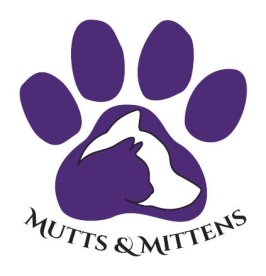 105 Shady Creek Ct, Weatherford, TX 76087Phone: 817-454-5293  PUTTS FOR MUTTS SPONSORSHIP FORMSponsorship Name:Sponsorship Name:Contact Name:Contact Name:Email:Email:Phone#:Phone#:Address:Address:City:State:Zip Code:Zip Code:Please select sponsorship level:Please select sponsorship level:Please select sponsorship level:Please select sponsorship level:Please select sponsorship level:Please select sponsorship level:Please select sponsorship level:Please select sponsorship level:Please select sponsorship level:Please select sponsorship level: Title Sponsor - $2,500 (2 available) Towel Sponsor - $1,500 (1 available) Cap Sponsor - $1,500 (1 available) Scorecard Sponsor - $1,000 (1 available) Pin Flag Sponsor - $1,000 (1 available) Dinner Sponsor - $1,000 (1 available) Cart Sponsor - $750 (1 available) Golf Ball Sponsor - $750 (1 available) Koozie Sponsor - $750 (1 available) Buy Up Hole Sponsor - $500 (1 available) Mulligan Card Sponsor - $500 (1 available) Beverage Cart Sponsor - $250 (2 available) Closest to the Pin Sponsor - $150 (1 available) Putting Green Sponsor - $150 (1 available) Driving Range Sponsor - $150 (1 available) Longest Drive Sponsor - $150 (1 available) Hole Sponsor - $100 (unlimited available) Title Sponsor - $2,500 (2 available) Towel Sponsor - $1,500 (1 available) Cap Sponsor - $1,500 (1 available) Scorecard Sponsor - $1,000 (1 available) Pin Flag Sponsor - $1,000 (1 available) Dinner Sponsor - $1,000 (1 available) Cart Sponsor - $750 (1 available) Golf Ball Sponsor - $750 (1 available) Koozie Sponsor - $750 (1 available) Buy Up Hole Sponsor - $500 (1 available) Mulligan Card Sponsor - $500 (1 available) Beverage Cart Sponsor - $250 (2 available) Closest to the Pin Sponsor - $150 (1 available) Putting Green Sponsor - $150 (1 available) Driving Range Sponsor - $150 (1 available) Longest Drive Sponsor - $150 (1 available) Hole Sponsor - $100 (unlimited available) Title Sponsor - $2,500 (2 available) Towel Sponsor - $1,500 (1 available) Cap Sponsor - $1,500 (1 available) Scorecard Sponsor - $1,000 (1 available) Pin Flag Sponsor - $1,000 (1 available) Dinner Sponsor - $1,000 (1 available) Cart Sponsor - $750 (1 available) Golf Ball Sponsor - $750 (1 available) Koozie Sponsor - $750 (1 available) Buy Up Hole Sponsor - $500 (1 available) Mulligan Card Sponsor - $500 (1 available) Beverage Cart Sponsor - $250 (2 available) Closest to the Pin Sponsor - $150 (1 available) Putting Green Sponsor - $150 (1 available) Driving Range Sponsor - $150 (1 available) Longest Drive Sponsor - $150 (1 available) Hole Sponsor - $100 (unlimited available) Title Sponsor - $2,500 (2 available) Towel Sponsor - $1,500 (1 available) Cap Sponsor - $1,500 (1 available) Scorecard Sponsor - $1,000 (1 available) Pin Flag Sponsor - $1,000 (1 available) Dinner Sponsor - $1,000 (1 available) Cart Sponsor - $750 (1 available) Golf Ball Sponsor - $750 (1 available) Koozie Sponsor - $750 (1 available) Buy Up Hole Sponsor - $500 (1 available) Mulligan Card Sponsor - $500 (1 available) Beverage Cart Sponsor - $250 (2 available) Closest to the Pin Sponsor - $150 (1 available) Putting Green Sponsor - $150 (1 available) Driving Range Sponsor - $150 (1 available) Longest Drive Sponsor - $150 (1 available) Hole Sponsor - $100 (unlimited available) Title Sponsor - $2,500 (2 available) Towel Sponsor - $1,500 (1 available) Cap Sponsor - $1,500 (1 available) Scorecard Sponsor - $1,000 (1 available) Pin Flag Sponsor - $1,000 (1 available) Dinner Sponsor - $1,000 (1 available) Cart Sponsor - $750 (1 available) Golf Ball Sponsor - $750 (1 available) Koozie Sponsor - $750 (1 available) Buy Up Hole Sponsor - $500 (1 available) Mulligan Card Sponsor - $500 (1 available) Beverage Cart Sponsor - $250 (2 available) Closest to the Pin Sponsor - $150 (1 available) Putting Green Sponsor - $150 (1 available) Driving Range Sponsor - $150 (1 available) Longest Drive Sponsor - $150 (1 available) Hole Sponsor - $100 (unlimited available) Title Sponsor - $2,500 (2 available) Towel Sponsor - $1,500 (1 available) Cap Sponsor - $1,500 (1 available) Scorecard Sponsor - $1,000 (1 available) Pin Flag Sponsor - $1,000 (1 available) Dinner Sponsor - $1,000 (1 available) Cart Sponsor - $750 (1 available) Golf Ball Sponsor - $750 (1 available) Koozie Sponsor - $750 (1 available) Buy Up Hole Sponsor - $500 (1 available) Mulligan Card Sponsor - $500 (1 available) Beverage Cart Sponsor - $250 (2 available) Closest to the Pin Sponsor - $150 (1 available) Putting Green Sponsor - $150 (1 available) Driving Range Sponsor - $150 (1 available) Longest Drive Sponsor - $150 (1 available) Hole Sponsor - $100 (unlimited available) Title Sponsor - $2,500 (2 available) Towel Sponsor - $1,500 (1 available) Cap Sponsor - $1,500 (1 available) Scorecard Sponsor - $1,000 (1 available) Pin Flag Sponsor - $1,000 (1 available) Dinner Sponsor - $1,000 (1 available) Cart Sponsor - $750 (1 available) Golf Ball Sponsor - $750 (1 available) Koozie Sponsor - $750 (1 available) Buy Up Hole Sponsor - $500 (1 available) Mulligan Card Sponsor - $500 (1 available) Beverage Cart Sponsor - $250 (2 available) Closest to the Pin Sponsor - $150 (1 available) Putting Green Sponsor - $150 (1 available) Driving Range Sponsor - $150 (1 available) Longest Drive Sponsor - $150 (1 available) Hole Sponsor - $100 (unlimited available)Select Payment Method: Credit Cards accepted via PayPal to donate@muttsandmittens.org Check – Mail to Mutts & Mittens at 105 Shady Creek Ct, Weatherford, TX 76087Return Form with Logo/Picture to: kim@muttsandmittens.org Mutts & Mittens at 105 Shady Creek Ct, Weatherford, TX 76087Mutts & Mittens is a 501(c)3 non-profit organization.  Tax ID# 81-2253955Select Payment Method: Credit Cards accepted via PayPal to donate@muttsandmittens.org Check – Mail to Mutts & Mittens at 105 Shady Creek Ct, Weatherford, TX 76087Return Form with Logo/Picture to: kim@muttsandmittens.org Mutts & Mittens at 105 Shady Creek Ct, Weatherford, TX 76087Mutts & Mittens is a 501(c)3 non-profit organization.  Tax ID# 81-2253955Select Payment Method: Credit Cards accepted via PayPal to donate@muttsandmittens.org Check – Mail to Mutts & Mittens at 105 Shady Creek Ct, Weatherford, TX 76087Return Form with Logo/Picture to: kim@muttsandmittens.org Mutts & Mittens at 105 Shady Creek Ct, Weatherford, TX 76087Mutts & Mittens is a 501(c)3 non-profit organization.  Tax ID# 81-2253955Select Payment Method: Credit Cards accepted via PayPal to donate@muttsandmittens.org Check – Mail to Mutts & Mittens at 105 Shady Creek Ct, Weatherford, TX 76087Return Form with Logo/Picture to: kim@muttsandmittens.org Mutts & Mittens at 105 Shady Creek Ct, Weatherford, TX 76087Mutts & Mittens is a 501(c)3 non-profit organization.  Tax ID# 81-2253955Select Payment Method: Credit Cards accepted via PayPal to donate@muttsandmittens.org Check – Mail to Mutts & Mittens at 105 Shady Creek Ct, Weatherford, TX 76087Return Form with Logo/Picture to: kim@muttsandmittens.org Mutts & Mittens at 105 Shady Creek Ct, Weatherford, TX 76087Mutts & Mittens is a 501(c)3 non-profit organization.  Tax ID# 81-2253955Select Payment Method: Credit Cards accepted via PayPal to donate@muttsandmittens.org Check – Mail to Mutts & Mittens at 105 Shady Creek Ct, Weatherford, TX 76087Return Form with Logo/Picture to: kim@muttsandmittens.org Mutts & Mittens at 105 Shady Creek Ct, Weatherford, TX 76087Mutts & Mittens is a 501(c)3 non-profit organization.  Tax ID# 81-2253955Select Payment Method: Credit Cards accepted via PayPal to donate@muttsandmittens.org Check – Mail to Mutts & Mittens at 105 Shady Creek Ct, Weatherford, TX 76087Return Form with Logo/Picture to: kim@muttsandmittens.org Mutts & Mittens at 105 Shady Creek Ct, Weatherford, TX 76087Mutts & Mittens is a 501(c)3 non-profit organization.  Tax ID# 81-2253955Select Payment Method: Credit Cards accepted via PayPal to donate@muttsandmittens.org Check – Mail to Mutts & Mittens at 105 Shady Creek Ct, Weatherford, TX 76087Return Form with Logo/Picture to: kim@muttsandmittens.org Mutts & Mittens at 105 Shady Creek Ct, Weatherford, TX 76087Mutts & Mittens is a 501(c)3 non-profit organization.  Tax ID# 81-2253955Select Payment Method: Credit Cards accepted via PayPal to donate@muttsandmittens.org Check – Mail to Mutts & Mittens at 105 Shady Creek Ct, Weatherford, TX 76087Return Form with Logo/Picture to: kim@muttsandmittens.org Mutts & Mittens at 105 Shady Creek Ct, Weatherford, TX 76087Mutts & Mittens is a 501(c)3 non-profit organization.  Tax ID# 81-2253955Select Payment Method: Credit Cards accepted via PayPal to donate@muttsandmittens.org Check – Mail to Mutts & Mittens at 105 Shady Creek Ct, Weatherford, TX 76087Return Form with Logo/Picture to: kim@muttsandmittens.org Mutts & Mittens at 105 Shady Creek Ct, Weatherford, TX 76087Mutts & Mittens is a 501(c)3 non-profit organization.  Tax ID# 81-2253955